TİCARİ İŞLETMELER VE/VEYA GERÇEK KİŞİLER İÇİN ODA KAYIT BEYANNAMESİ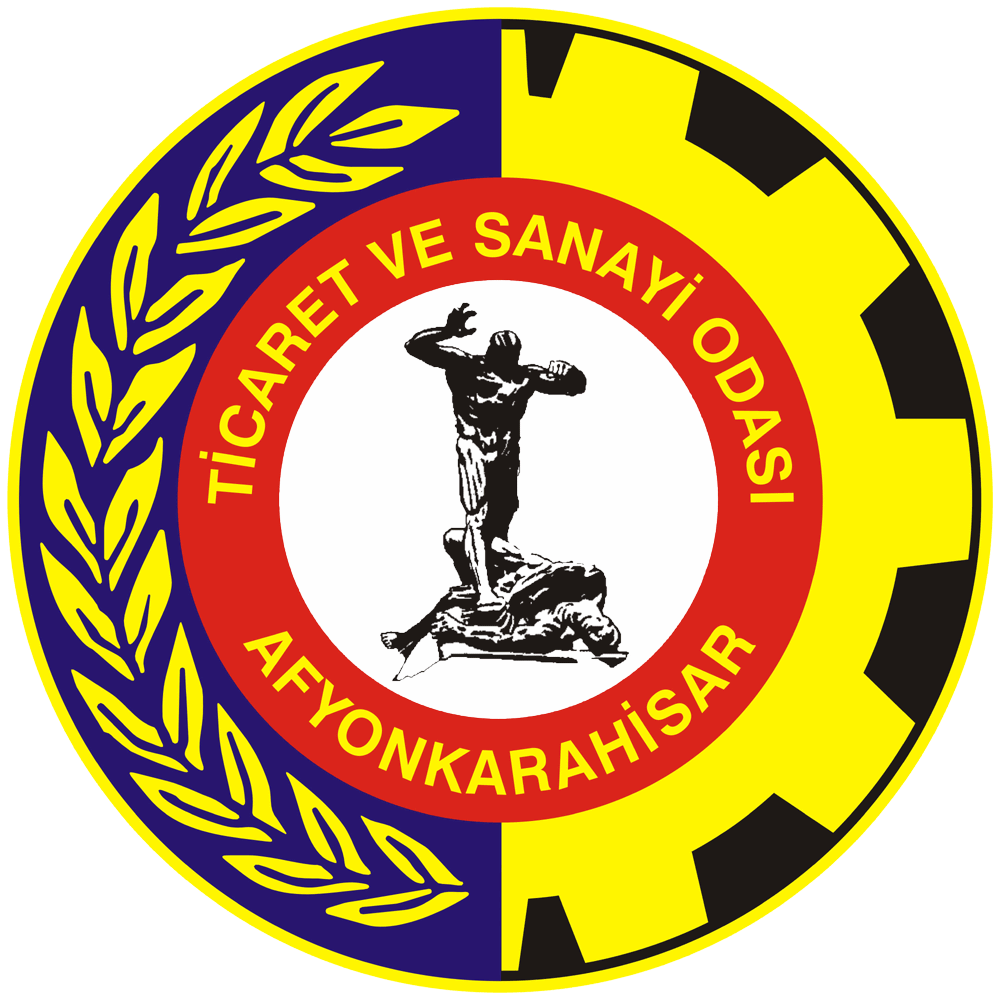 AFYONKARAHİSAR TİCARET VE SANAYİ ODASI’NAAşağıda  yazılı  bilgilerin gerçeğe  uygun olduğunu  beyanla  5174  sayılı  Türkiye Odalar ve Borsalar Birliği ile Odalar ve Borsalar Kanunu ve ilgili yönetmelik hükümleri dahilinde kaydımın yapılmasını rica eder, 6698 sayılı “Kişisel Verilerin Korunması Kanunu kapsamında aşağıda detayları verilen kişisel ve özel nitelikli kişisel verilerimin  işlenmesine muvafakat ettiğimi kabul, beyan ve taahhüt ederim.A-) UNVAN, ADRES, FAALİYET KONUSU, SERMAYEB-) VERGİ DAİRESİ-VERGİ NUMARASIC-) UYRUĞUD-) İLETİŞİM BİLGİLERİTicaret Sicil NoTarih: …./…./……….Kaşe / İmzaFOTOOda Sicil NoTarih: …./…./……….Kaşe / İmzaFOTODerecesiTarih: …./…./……….Kaşe / İmzaFOTOKayıt ÜcretiTarih: …./…./……….Kaşe / İmzaFOTOMeslek GrubuTarih: …./…./……….Kaşe / İmzaFOTONACE KoduXXXXXXTarih: …./…./……….Kaşe / İmzaFOTOTicaret UnvanıTicaret UnvanıTicari İkametgâhTicari İkametgâhFiilen Yapacağı İşlerFiilen Yapacağı İşlerSermayesiSermayesiÖğrenim DurumuÖğrenim DurumuAdı-SoyadıAdı-SoyadıDoğum TarihiDoğum TarihiDoğum YeriDoğum YeriE-Posta AdresiE-Posta AdresiCep TelefonuCep TelefonuVergi DairesiVergi NoTC VatandaşıXTC NoDiğerXÜlkesiPasaport Noİş Telefonuİş Faxİş E-PostaKep Adresiİş Cep NoWeb AdresiMali Müşavir /Muhasebeci İş TelefonuMali Müşavir /Muhasebeci Cep TelefonuBU BÖLÜM ODA SİCİL BİRİMİ TARAFINDAN DOLDURULACAKTIR.BU BÖLÜM ODA SİCİL BİRİMİ TARAFINDAN DOLDURULACAKTIR.Beyannameyi İnceleyeninAdı-Soyadı ve İmzası02.01.2018 Tarih ve 247/2 sayılı Yönetim Kurulu Yetki Devri Kararına göre       ……………..… Sicil No verilmiş ve ……………… dereceden  sınıflandırılarak  ………………………….….. Meslek Gurubun dâhil edilerek Genel Sekreter onayı ile oda kaydı yapılmıştır. Beyannameyi İnceleyeninAdı-Soyadı ve İmzasıKayıt Karar Tarihi ……………..Genel Sekreter İmzası 